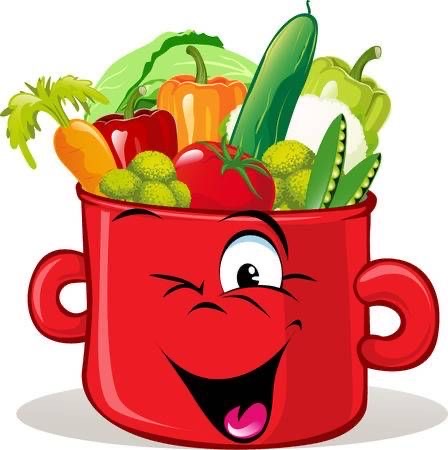                                                                                               JÍDELNÍČEK                                        28.2.- 4.3.2022Pitný režim zajištěn po celý den!!!Vedoucí školní jídelny: Veličková EvaHlavní kuchařka: Snašelová GabrielaPřesnídávkaObědSvačinaPondělíLahůdková sýrová pomazánka 7Slunečnicový chléb 1Mléko 7KapiePolévka zelná se sójovými kousky 1,6,7Dukátové buchtičky s krémem 1,3,7Čaj 12OvocePomazánka z pečeného vepřového masa 7Chléb 1Čaj s citronemÚterýPomazánka drožďová s ovesnými vločkami 1,3,7Chléb 1Švédský čaj 7Okurka salátováKorálková polévka 1,9Rybí filé v kukuřičné krustě se smetanou a sýrem 1,4,5,7,8Vařený bramborLedový salátTvarohová pomazánka s cibuli a pažitkou 7Bageta šestizrnná 1,6,7,11  Malcao 1,7OvoceStředaRohlík makovka 1,3Mléko 7OvocePolévka krupicová s vejci 1,3,7,9Beskydské šišky 1,3,7Těstoviny 1Zeleninová přízdoba /Rajče/Pomazánka zeleninová I. 3,7,9Chléb 1Bílá káva 1,7ČtvrtekDobrá sardinková pomazánka 3,4,7,10Chléb 1Čaj šípkový se sirupem 12OvocePolévka mrkvový krém 1,7Vepřová panenka na bylinkách 1,7Šťouchaný brambor 7Restované zelené fazolky 7Cizrnová pomazánka 7,10Raženka 1Granko 6,7ŘedkvičkaPátekPomazánka salámová /šunková/ 7Cereální raženka 1,6,11Čaj s mlékem 7Rajče cherryPolévka cibulová s bramborem 1,7Hovězí maso po burgundsku 1,9Dušená rýžeDžusLámankový chléb s máslem Rama 1,6,7,11,12Vařené vejce 3Káva cappuccino 7Ovoce